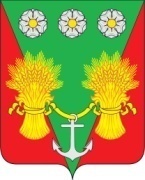 АДМИНИСТРАЦИЯ ВАННОВСКОГО СЕЛЬСКОГО ПОСЕЛЕНИЯ ТБИЛИССКОГО РАЙОНАПОСТАНОВЛЕНИЕот 03.02.2020 года                                                                                               № 10село ВанновскоеО штатном расписании работников отнесённых к выборным должностям администрации Ванновского сельского поселения Тбилисского районаРуководствуясь ст. 32 устава Ванновского сельского поселения Тбилисского района, п о с т а н а в л я ю:1.Утвердить штатное расписание работников отнесённых к выборным должностям администрации Ванновского сельского поселения Тбилисского района (прилагается).          2. Признать утратившим силу постановление администрации Ванновского сельского  поселения  Тбилисского района от 21.11.2018 года№ 112 «О штатном расписании работников отнесённых к выборным должностям администрации Ванновского сельского поселения Тбилисского района».3.Контроль за выполнением настоящего постановления оставляю за собой.4.Постановление вступает в силу с момента подписания и распространяется на правоотношения, возникшие с 1 января  2020 года.Глава Ванновского сельского поселения Тбилисского района                                                     		                      А.Н. ТрубицынПРИЛОЖЕНИЕ № 1к постановлению администрацииВанновского сельского поселенияТбилисского районаот 03.02.2020 года № 10ШТАТНОЕ РАСПИСАНИЕработников, отнесенных к выборным должностям администрации Ванновского сельского поселения Тбилисского района с 1 января 2020 годаГлава Ванновского сельского поселения         Тбилисского района							    А.Н. Трубицын№ппНаименование должностиКол-во штатныхединицРазмер месячного должностного оклада1.Глава сельского поселения18525Итого18525